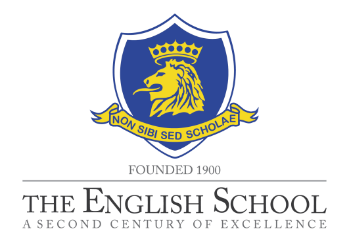 Application for Financial AssistanceNotesEligibility: Bursaries are provided to families facing unexpected economic hardship.Eligibility thresholds:for families with one child at the English School - a maximum annual joint family income of €38.000.for families with two children (or more) studying at the English School - a maximum annual joint family income of €45.000.In cases of divorced/separated parents, the joint family income is the annual income of the parent who has custody of the child plus any contribution made by the other parent towards the child’s maintenance.Approved bursaries will apply for one academic year (bursary holders may apply for a bursary in any of the following academic years if conditions are satisfied).Approved bursary amounts can vary between cases and between years. All approved amounts are at the School’s absolute discretion.Bursaries will be withdrawn if it is shown that the applicant may have provided misleading or erroneous information. In such a case, the School will claim back all financial assistance offered to date.Bursaries may also be withdrawn if the student’s academic and/or behavioural performance is not that expected by the School.Applications will be accepted from 1 Sep to 15th Oct for the running academic year. Applications must be submitted to the Finance department (Stalo Adamou or Andreas Moyseos) in person.Bursary approval, amounts, withdrawals and any other related conditions remain at the absolute discretion of the School. The School is not obliged to give any explanation when it rejects or accepts a bursary request, nor is the School’s decision subject to scrutiny by the applicant or anyone else.Application formRequired accompanying application documentationPlease enclose, for each family member:Income tax return assessment for the latest yearIR63 forms from employer for the last 2 years.Payslips of the latest 2 months.Any other information pertinent to the family’s income, e.g. assets held.Copies of ID cardsNote: The School has the right to request any other kind of financial data from the family in order to make a well-informed decision on granting a bursary.Applicant declarationI hereby declare that all the above information is correct.  I agree that if the School finds any of the above information to be incorrect, any Bursary awarded to me will be withdrawn and the funds returned to the School. I agree to abide by the decisions of the Board of Management and authorise an English School representative to verify information given by me with the appropriate Government or non-government offices.StudentStudentStudentStudentStudentStudentFull nameClassFather/guardianFather/guardianFather/guardianFather/guardianFather/guardianFather/guardianFull nameAddressemailID numberHome tel. no.Work tel. no.Mobile tel. no.OccupationEmployerMother/guardianMother/guardianMother/guardianMother/guardianMother/guardianMother/guardianFull nameAddressemailID numberHome tel. no.Work tel. no.Mobile tel. no.OccupationEmployerOtherOtherOtherOtherOtherOtherParents marital statusParents marital statusNumber of other children in familyNumber of other children in familyAnnual family income (€)Annual family income (€)Annual family income (€)Annual family income (€)Annual family income (€)Annual family income (€)Father’s gross annual incomeFather’s gross annual incomeMother’s gross annual incomeMother’s gross annual incomeOther income (rents, investments etc.)Other income (rents, investments etc.)Value of family owned assets (€)Value of family owned assets (€)Value of family owned assets (€)Value of family owned assets (€)Value of family owned assets (€)Value of family owned assets (€)House(s)House(s)Apartment(s)Apartment(s)LandLandCar(s)Car(s)InvestmentsInvestmentsOther assetsOther assetsName of applicant (parent/guardian)SignatureDate